Energy and Sustainability Committee MeetingThayer House 2B Oak StreetNovember 18, 2020		7:00 PM Pursuant to Governor Baker’s March 12, 2020 Order Suspending Certain Provisions -of the Open Meeting Law, and the Governor’s Orders imposing strict limitations on the number of people that may gather in one place, no in-person attendance of members of the public will be permitted at this meeting. Some committee members will be present and will wear face masks; others may be participating remotely. Access via Microsoft Teams is provided for the required opportunity for public participation. ---------------------------------------------------------------------------------------------------------------------------------------------------Members present:  Carey Bergeron, Kristen Rice, Jason Reposa, Martin Dietrich, David Travalini, Stephanie Carlisle and Tracy Rozak, Recording Secretary 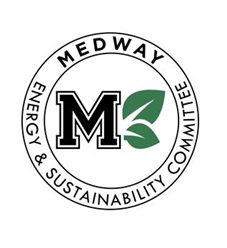 Absent:  Alex Siekierski, Larry Ellsworth Call to Order  Carey Bergeron called the meeting to order at 7:13 pm.Housekeeping Approval of minutes: October 14, 2020 – Special Meeting MakeupMarty made a motion to approve the October 14, 2020 meeting minutes as submitted. Dave seconded the motion and Jason, Kristen, Carey all stated aye they were in favor and it was voted to approve 5-0-0.Approval of minutes: October 21. 2020 – Monthly MeetingKristen Made a motion to approve the October 21, 2020 meeting minutes as submitted. Dave seconded the motion and Martin, Jason and Carey all stated aye they were in favor and it was voted to approve 5-0-0.Volta Charging Station at Shaws Carey wrote the letter of support for the Volta Charging Stations and Stephanie emailed it to Michael Dolan. Stephanie asked him to let her know if they need anything or when they go to the Zoning Board. Plastic Bag Reduction Bylaw Stephanie reached out to the Massachusetts Green Network to see if there are only two manufactures that make paper bags. They gave her a list and she will pass the list on to Shaws. The list may be outdated but it is a start. Black EarthNot discussed.Mi-Box Not discussed.Discussion with Town Manager and Communications Director Carey stated she received all the holiday recycling stuff from Kristen.  Carey would like to have an in person with Michael Boynton.  Carey, Larry and a few others can meet with him. Carey will try to set up a meeting for December 7th. .Public education topics for social media etc.The group discussed a variety of topics. Maybe they could have brief presentations about different topics. One example would be a short video on the Mass Save Audit. They discussed the possibility of sponsoring a small scholarship. Report from the ChairCarey stated they need to have a meeting to discuss the aggregation. She doesn’t think there will be many changes from last year. Installing solar PV systems at the schools was mentioned. Stephanie has been working with Jim and a company called Solect for over a year on this topic. The process is on hold at this time due to delays in state funding for the roof replacement. Report from Subcommittees Jason stated he talked with the people at the Charles River Pollution Control District facility. They do give tours to students but it’s mostly students from other towns. This would be a great learning opportunity for middle school aged kids. Dave will confirm with the facility that they still give tours and he will call the middle school principal to see if she is interested. Most likely after COVID is over.Dave stated he recently met with Stephanie, Bridget, Andy Rosenhauer, Suzy Affleck-Childs, Barbara St. Andre and the head of the Zoning board. He discussed the idea of a tree bylaw. They seem to be on board with it in general, but additional details will need to be worked out prior.  Conservation will come up with the bylaw and then the Conservation Commission will vote on it and then they can take it to the Planning and Zoning boards.  He also discussed solar panels with the group and found there was not that much interest. They are concerned about the cost burden of solar panels on the builder and the buyer of the property. Dave mentioned the idea of having a tree fund where you put a value on large trees and you would have to replace them with something equivalent or you would pay into the tree fund.  The MESC could do something similar. For example, a builder could put solar panels on a new home or put money into an energy fund that the Selectman would have control over it.  The MESC discussed the pros and cons and decided additional review would be neededAdjournCarey made a motion to adjourn the meeting at 8:29 pm. Jason seconded the motion and Martin, Dave, and Kristen all stated aye they were in favor and it was approved 5-0-0.Submitted by,
Tracy RozakAction ItemsAssigned ToDeadlineStatusDiscuss how they should spend their budgetAll membersongoingDiscuss the possibility of sponsoring a scholarshipAll membersongoingDave will speak to the Charles River Waste facility about tours and speak to the middle school principal.DaveBy the December meetingWrite letter of support for VoltaCareyBy the November meetingCompleted Compile a list of trash diversion companiesKristenBy the November meeting Stephanie will add Volta to the next meeting agenda. Special meeting might be needStephanie October 21, 2020 completedCompletedCarey will set up a meeting with Michael Boynton by the next meeting to discuss their plans. Carey October 21, 2020  in progressIn progressMartin will set up a meeting with Carey and Kristen to work on the priorities to discuss with Michael Boynton. Martin October 21, 2020 in progressIn progressCarey will put together a list of social media blurbs that other members can add to that Sandy can use for social media. Carey October 21, 2020 in progressIn progress